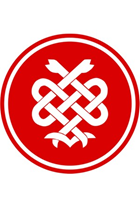 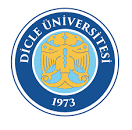 DİCLE ÜNİVERSİTESİ TIP FAKÜLTESİ2023–2024 EĞİTİM-ÖĞRETİM YILIDÖNEM-IBİYOİSTATİSTİK, HALK SAĞLIĞI ve DAVRANIŞ BİLİMLERİDERS KURULU13.12.2023 -09.01.2024                          	         DİCLE ÜNİVERSİTESİ TIP FAKÜLTESİ           2023-2024          EĞİTİM-ÖĞRETİM YILIDÖNEM-I BİYOİSTATİSTİK, HALK SAĞLIĞI ve DAVRANIŞ BİLİMLERİ DERS KURULU    PRATİK UYGULAMA PROGRAMIDerslerTeorikPratikToplamBiyoistatistik204 (4 Saat*10 Grup=40 Saat)24Davranış Bilimleri15-15Halk Sağlığı1515TOPLAM50454Ders Kurulu Başkanı: Dr.Öğr. Üyesi İsmail YILDIZDers Kurulu Başkanı: Dr.Öğr. Üyesi İsmail YILDIZDers Kurulu Başkanı: Dr.Öğr. Üyesi İsmail YILDIZDers Kurulu ÜyeleriDers SaatiProf.Dr. Zeki AKKUŞBiyoistatistik Anabilim Dalı10Dr.Öğr.Üyesi İsmail YILDIZBiyoistatistik Anabilim Dalı10Dr.Öğr.Üyesi İsmail YILDIZBiyoistatistik Anabilim Dalı40 PProf. Dr. Günay SAKAHalk Sağlığı Anabilim Dalı5Prof. Dr. Ali CEYLANHalk Sağlığı Anabilim Dalı6Dr.Öğr.Üyesi Zehra KILINÇHalk Sağlığı Anabilim Dalı2Dr.Öğr.Üyesi Hıdır SARIHalk Sağlığı Anabilim Dalı2Prof. Dr. Abdullah ATLIRuh Sağlığı ve Hastalıkları Anabilim Dalı7Dr.Öğr. Üyesi Elif ATEŞ BUDAKRuh Sağlığı ve Hastalıkları Anabilim Dalı8DÖNEM IBİYOİSTATİSTİK-HALK SAĞLIĞI-DAVRANIŞ BİLİMLERİ DERS KURULUAMAÇ VE PROGRAM ÇIKTILARIDÖNEM IBİYOİSTATİSTİK-HALK SAĞLIĞI-DAVRANIŞ BİLİMLERİ DERS KURULUAMAÇ VE PROGRAM ÇIKTILARIDers Kurulunun AdıBİYOİSTATİSTİK-HALK SAĞLIĞI-DAVRANIŞ BİLİMLERİDers Kurulunun Türü ZorunluDers Kurulunun KredisiEğitim DiliTürkçeDers Kurulunun SorumlusuDr. Öğr. Üyesi İsmail YILDIZDers Kurulunun Ön KoşullarıYokDers Kurulunun Süresi4 HaftaTeorik ders saati50Uygulamalı ders saati4 (4 Saat*10 Grup=40 Saat)Ders Kurulunun İçeriğiBiyoistatistik, Halk Sağlığı ve Davranış Bilimleri temel konularıDers Kurulunun AmacıSağlık hizmetlerinin vazgeçilmez bir ögesi ve tıp bilimlerinin teknolojisi olan biyoistatistik, sağlık toplum bilimi,  toplumsal çevre sağlığı ve davranış bilimleri temel kavramlarını öğreterek; sağlık çalışanının görmesine, duymasına, sezmesine ve karar vermesine yardımcı olmaktır.Öğrenim Çıktıları Bu Ders Kurulunun sonunda öğrenci;ÖÇ-1) Araştırmalardaki kompleks problemleri çözümleyerek basit bir şekilde yorumlama becerisi kazanır.ÖÇ-2) Sağlık alanında yapılan gözlemlerdeki bilgiyi yöntem kullanarak ortaya çıkarma becerisi ve bilgisi kazanır.ÖÇ-3) Bilimsel alternatif düşünme tarzı ve sentezleme becerisi kazanır.ÖÇ-4) Sağlık alanı verileri arasındaki anlamlılığı ortaya çıkarmak için gerekli temel yöntemleri kavrar.ÖÇ-5) Sağlık alanındaki bilgi teknolojileri hakkında fikir sahibi olur.ÖÇ-6) Halk sağlığı kavramı, sağlığı geliştirme ve Koruyucu hekimlik  hakkında fikir sahibi olur.ÖÇ-7) Çevrenin toplum ve birey sağlığı üzerindeki etkilerini kavrar.ÖÇ-8) Hastalıkların ortaya çıkmasındaki; beslenme, biyolojik çevre, fiziksel çevre ve toplumsal çevre etkenlerini kavrar.ÖÇ-9) Nüfus ve sağlık, nüfus değişikliklerini etkileyen toplumsal etkenler, sağlık ve hastalık kavramları, sağlık kuruluşları ve sağlık çalışanları hakkında fikir sahibi olur.ÖÇ-10) Davranış bilimleri ile ilgili genel kavramları, motivasyon kavramını ve kuramlarını, duyum ile algı kavramlarını ve algının özelliklerini bilir.ÖÇ-11) Kişilik kavramını, kişiliğin gelişimini ve ilgili kuramları bilir.ÖÇ-12) Ruhsal savunma düzeneklerini ve insanın gelişim evrelerini bilir. ÖÇ-13) Ruh sağlığının tanımını ve ruhsal patolojilerin neler olduğunu kavrar.Öğretme YöntemleriAmfi dersi, demonstrasyon, uygulama, deney, ödev,Değerlendirme Yöntemi ÇSS, OYPS, Pratik Değerlendirme, ÖdevÖnerilen KaynaklarProf.Dr.M.Yusuf ÇELİK, «Biyoistatistik; Bilimsel Araştırma ve SPSS Uygulamaları», Dicle Üniversitesi, 2011Prof.Dr.Çağatay GÜLER, Prof.Dr.Levent AKIN, «Halk Sağlığı Temel Kavramları 1.2.3.cilt», Hacettepe Üniversitesi, 2012Prof. Dr. M. Orhan Öztürk , Prof. Dr. N. Aylin Uluşahin, Ruh Sağlığı ve Bozuklukları, Hacettepe Üniversitesi; 2018.Öğretim Üyeleri Ders Notları, 2020DÖNEM 1DÖNEM 1DÖNEM 1DÖNEM 1DÖNEM 1DÖNEM 1DÖNEM 1KOMİTE 3: BİYOİSTATİSTİK, HALK SAĞLIĞI ve DAVRANIŞ BİLİMLERİ                                                                              13.12.2023 - 09.01.2024KOMİTE 3: BİYOİSTATİSTİK, HALK SAĞLIĞI ve DAVRANIŞ BİLİMLERİ                                                                              13.12.2023 - 09.01.2024KOMİTE 3: BİYOİSTATİSTİK, HALK SAĞLIĞI ve DAVRANIŞ BİLİMLERİ                                                                              13.12.2023 - 09.01.2024KOMİTE 3: BİYOİSTATİSTİK, HALK SAĞLIĞI ve DAVRANIŞ BİLİMLERİ                                                                              13.12.2023 - 09.01.2024KOMİTE 3: BİYOİSTATİSTİK, HALK SAĞLIĞI ve DAVRANIŞ BİLİMLERİ                                                                              13.12.2023 - 09.01.2024KOMİTE 3: BİYOİSTATİSTİK, HALK SAĞLIĞI ve DAVRANIŞ BİLİMLERİ                                                                              13.12.2023 - 09.01.2024KOMİTE 3: BİYOİSTATİSTİK, HALK SAĞLIĞI ve DAVRANIŞ BİLİMLERİ                                                                              13.12.2023 - 09.01.2024TARİHSAATSAATDERSKONUÖĞRETİM ÜYESİ12.12.2023SALI08:30-09.201Ders KuruluDers Kurulu Amaç ve Öğrenim HedefleriDers Kurulu BaşkanıDr.Öğr.Üyesi. İ. YILDIZ12.12.2023SALI09:30-10.202BiyoistatistikBiyoistatistiğe giriş, tanım ve kavramlar, Verilerin toplanmasıDr.Öğr.Üyesi. İ. YILDIZ12.12.2023SALI10:30-11.203BiyoistatistikBiyoistatistiğe giriş, tanım ve kavramlar, Verilerin toplanmasıDr.Öğr.Üyesi. İ. YILDIZ12.12.2023SALI11:30-12.204Davranış BilimleriDavranış Bilimlerine Giriş, Tanım ve KavramlarProf. Dr. Abdullah ATLI12.12.2023SALI13:30-14.205Halk SağlığıHalk Sağlığı KavramıProf. Dr. A.CEYLAN12.12.2023SALI14:30-15.206İngilizce12.12.2023SALI15:30-16.207İngilizce12.12.2023SALI16:30-17.208Halk SağlığıBeslenme ve sağlıkProf.Dr. G.SAKA13.12.2023ÇARŞAMBA08:30-09.201Davranış BilimleriGüdülenme (Motivasyon)Prof. Dr. Abdullah ATLI13.12.2023ÇARŞAMBA09:30-10.202Davranış BilimleriGüdülenme (Motivasyon)Prof. Dr. Abdullah ATLI13.12.2023ÇARŞAMBA10:30-11.203BiyoistatistikVerilerin sınıflandırılmasıDr.Öğr.Üyesi.İ. YILDIZ13.12.2023ÇARŞAMBA11:30-12.204BiyoistatistikVerilerin sınıflandırılmasıDr.Öğr.Üyesi.İ. YILDIZ13.12.2023ÇARŞAMBA13:30-14.205Halk SağlığıTürkiye de Sağlık Hizmeti veren KurumlarDr.Öğr.Üyesi.H.SARI13.12.2023ÇARŞAMBA14:30-15.206Halk SağlığıSağlık, hastalık kavramları ve Sağlığın BelirleyicileriProf.Dr. G.SAKA13.12.2023ÇARŞAMBA15:30-16.207BiyoistatistikBiyoistatistik Pratik 1- Bilgisayar Laboratuvarı (1. Grup)LABDr.Öğr.Üyesi.İ. YILDIZ13.12.2023ÇARŞAMBA16:30-17.208BiyoistatistikBiyoistatistik Pratik 1- Bilgisayar Laboratuvarı (2. Grup)LABDr.Öğr.Üyesi.İ. YILDIZ14.12.2023PERŞEMBE08:30-09.201BiyoistatistikBiyoistatistik Pratik 1- Bilgisayar Laboratuvarı (3. Grup)LABDr.Öğr.Üyesi.İ. YILDIZ14.12.2023PERŞEMBE09:30-10.202BiyoistatistikBiyoistatistik Pratik 1- Bilgisayar Laboratuvarı (4. Grup)LABDr.Öğr.Üyesi. İ. YILDIZ14.12.2023PERŞEMBE10:30-11.203Seçmeli Ders14.12.2023PERŞEMBE11:30-12.204Seçmeli Ders14.12.2023PERŞEMBE13:30-14.205BiyoistatistikBiyoistatistik Pratik 1- Bilgisayar Laboratuvarı (5. Grup)LABDr.Öğr.Üyesi İ. YILDIZ14.12.2023PERŞEMBE14:30-15.206BiyoistatistikBiyoistatistik Pratik 1- Bilgisayar Laboratuvarı (6. Grup)LABDr.Öğr.Üyesi İ. YILDIZ14.12.2023PERŞEMBE15:30-16.207Seçmeli Ders (Spor)14.12.2023PERŞEMBE16:30-17.208Seçmeli Ders (Spor)15.12.2023CUMA08:30-09.201BiyoistatistikBiyoistatistik Pratik 1–Bilgisayar Laboratuvarı (7. Grup)Dr.Öğr.Üyesi. İ. YILDIZ15.12.2023CUMA09:30-10.202BiyoistatistikBiyoistatistik Pratik 1 –Bilgisayar Laboratuvarı (8. Grup)Dr.Öğr.Üyesi. İ. YILDIZ15.12.2023CUMA10:30-11.203BiyoistatistikBiyoistatistik Pratik 1 –Bilgisayar Laboratuvarı (9. Grup)Dr.Öğr.Üyesi. İ. YILDIZ15.12.2023CUMA11:30-12.204BiyoistatistikBiyoistatistik Pratik 1 –Bilgisayar Laboratuvarı (10. Grup)Dr.Öğr.Üyesi. İ. YILDIZ15.12.2023CUMA13:30-14.205Türk Dili15.12.2023CUMA14:30-15.206Türk Dili15.12.2023CUMA15:30-16.207Atatürk İlk. ve İnkılap Tarihi15.12.2023CUMA16:30-17.208Atatürk İlk. ve İnkılap Tarihi18.12.2023PAZARTESİ08:30-09.201Davranış BilimleriDuyum ve AlgıDr.Öğr. Üyesi Elif ATEŞ BUDAK18.12.2023PAZARTESİ09:30-10.202Davranış BilimleriBilişsel GelişimProf. Dr. Abdullah ATLI18.12.2023PAZARTESİ10:30-11.203BiyoistatistikFrekans tablosu ve Grafik yöntemleriDr.Öğr.Üyesi. İ. YILDIZ18.12.2023PAZARTESİ11:30-12.204BiyoistatistikFrekans tablosu ve Grafik yöntemleriDr.Öğr.Üyesi. İ. YILDIZ18.12.2023PAZARTESİ13:30-14.205Halk SağlığıÇocuk ve sağlıkProf. Dr. G. SAKA18.12.2023PAZARTESİ14:30-15.206İngilizce18.12.2023PAZARTESİ15:30-16.207İngilizce18.12.2023PAZARTESİ16:30-17.208Halk SağlığıKadın ve sağlıkDr.Öğr.Üyesi Z. KILINÇ19.12.2023SALI08:30-09.201Biyoistatistik/Tıp EğitimiBiyoistatistik Pratik 2- Bilgisayar Laboratuvarı (1. Grup)Öğrenci Paneli 3Dr.Öğr.Üyesi. İ. YILDIZProf. Dr. M. BALKAN Prof. Dr. İ. KELLE19.12.2023SALI09:30-10.202Biyoistatistik/Tıp EğitimiBiyoistatistik Pratik 2-Bilgisayar Laboratuvarı (2. Grup)Öğrenci Paneli 3Dr.Öğr.Üyesi. İ. YILDIZProf. Dr. M. BALKAN Prof. Dr. İ. KELLE19.12.2023SALI10:30-11.203Biyoistatistik/Tıp EğitimiBiyoistatistik Pratik 2- Bilgisayar Laboratuvarı (3.Grup)Öğrenci Paneli 3Dr.Öğr.Üyesi. İ. YILDIZProf. Dr. M. BALKAN Prof. Dr. İ. KELLE19.12.2023SALI11:30-12.204Biyoistatistik/Tıp EğitimiBiyoistatistik Pratik 2- Bilgisayar Laboratuvarı (4. Grup)Öğrenci Paneli 3Dr.Öğr.Üyesi. İ. YILDIZProf. Dr. M. BALKAN Prof. Dr. İ. KELLE19.12.2023SALI13:30-14.205BiyoistatistikBiyoistatistik Pratik 2- Bilgisayar Lab. (5. Grup)Biyoistatistik Pratik 2- Bilgisayar Lab. (5. Grup)Dr.Öğr.Üyesi. İ. YILDIZDr.Öğr.Üyesi. İ. YILDIZ19.12.2023SALI14:30-15.206İngilizce19.12.2023SALI15:30-16.207İngilizce19.12.2023SALI16:30-17.208BiyoistatistikBiyoistatistik Pratik 2- Bilgisayar Lab. (6. Grup)Biyoistatistik Pratik 2- Bilgisayar Lab. (6. Grup)Dr.Öğr.Üyesi. İ. YILDIZDr.Öğr.Üyesi. İ. YILDIZ20.12.2023ÇARŞAMBA08:30-09.201Biyoistatistik/Tıp EğitimiBiyoistatistik Pratik 2- Bilgisayar Laboratuvarı(7.Grup)Öğrenci Paneli 4Dr.Öğr.Üyesi. İ. YILDIZProf. Dr. M. BALKAN Prof. Dr. İ. KELLE20.12.2023ÇARŞAMBA09:30-10.202Biyoistatistik/Tıp EğitimiBiyoistatistik Pratik 2- Bilgisayar Laboratuvarı(8. Grup)Öğrenci Paneli 4Dr.Öğr.Üyesi. İ. YILDIZProf. Dr. M. BALKAN Prof. Dr. İ. KELLE20.12.2023ÇARŞAMBA10:30-11.203Biyoistatistik/Tıp EğitimiBiyoistatistik Pratik 2- Bilgisayar Laboratuvarı(9.Grup)Öğrenci Paneli 4Dr.Öğr.Üyesi. İ. YILDIZProf. Dr. M. BALKAN Prof. Dr. İ. KELLE20.12.2023ÇARŞAMBA11:30-12.204Biyoistatistik/Tıp EğitimiBiyoistatistik Pratik 2- Bilgisayar Laboratuvarı(10. Grup)Öğrenci Paneli 4Dr.Öğr.Üyesi. İ. YILDIZProf. Dr. M. BALKAN Prof. Dr. İ. KELLE20.12.2023ÇARŞAMBA13:30-14.205Davranış BilimleriKişilik Gelişimi ve KuramlarıKişilik Gelişimi ve KuramlarıProf. Dr. Abdullah ATLIProf. Dr. Abdullah ATLI20.12.2023ÇARŞAMBA14:30-15.206BiyoistatistikTanımlayıcı istatistiklerTanımlayıcı istatistiklerDr.Öğr.Üyesi. İ. YILDIZDr.Öğr.Üyesi. İ. YILDIZ20.12.2023ÇARŞAMBA15:30-16.207BiyoistatistikTanımlayıcı istatistiklerTanımlayıcı istatistiklerDr.Öğr.Üyesi. İ. YILDIZDr.Öğr.Üyesi. İ. YILDIZ20.12.2023ÇARŞAMBA16:30-17.208Serbest Çalışma21.12.2023PERŞEMBE08:30-09.201BiyoistatistikTeorik dağılımlar (Binom-Poisson-Normal)Dr.Öğr.Üyesi. İ. YILDIZ21.12.2023PERŞEMBE09:30-10.202BiyoistatistikTeorik dağılımlar (Binom-Poisson-Normal)Dr.Öğr.Üyesi. İ. YILDIZ21.12.2023PERŞEMBE10:30-11.203Seçmeli Ders21.12.2023PERŞEMBE11:30-12.204Seçmeli Ders21.12.2023PERŞEMBE13:30-14.205BiyoistatistikÖrnekleme YöntemleriProf. Dr. Z. AKKUŞ21.12.2023PERŞEMBE14:30-15.206BiyoistatistikÖrnekleme YöntemleriProf. Dr. Z. AKKUŞ21.12.2023PERŞEMBE15:30-16.207Seçmeli Ders (Spor)21.12.2023PERŞEMBE16:30-17.208Seçmeli Ders (Spor)22.12.2023CUMA08:30-09.201BiyoistatistikHipotez testlerine girişProf. Dr. Z. AKKUŞ22.12.2023CUMA09:30-10.202BiyoistatistikHipotez testlerine girişProf. Dr. Z. AKKUŞ22.12.2023CUMA10:30-11.203Halk SağlığıSağlığı GeliştirmeDr.Öğr.Üyesi Z. KILINÇ22.12.2023CUMA11:30-12.204Halk SağlığıTürkiye'nin önemli sağlık sorunlarıProf. Dr. G.SAKA22.12.2023CUMA13:30-14.205Türk Dili22.12.2023CUMA14:30-15.206Türk Dili22.12.2023CUMA15:30-16.207Atatürk İlk. ve İnkılapTarihi22.12.2023CUMA16:30-17.208Atatürk İlk. ve İnkılap Tarihi25.12.2023PAZARTESİ08:30-09.201BiyoistatistikTek örneklem, Bağımsız iki örneklem veBağımlı örneklem testleriProf. Dr. Z. AKKUŞ25.12.2023PAZARTESİ09:30-10.202BiyoistatistikTek örneklem, Bağımsız iki örneklem veBağımlı örneklem testleriProf. Dr. Z. AKKUŞ25.12.2023PAZARTESİ10:30-11.203Davranış BilimleriKişilik Gelişimi ve KuramlarıProf. Dr. Abdullah ATLI25.12.2023PAZARTESİ11:30-12.204Davranış BilimleriKişilik Gelişimi ve KuramlarıProf. Dr. Abdullah ATLI25.12.2023PAZARTESİ13:30-14.205Halk SağlığıBulaşıcı Hastalıkların KontrolüProf. Dr. G. SAKA25.12.2023PAZARTESİ14:30-15.206İngilizce25.12.2023PAZARTESİ15:30-16.207İngilizce25.12.2023PAZARTESİ16:30-17.208Serbest Çalışma26.12.2023SALI08:30-09.201Biyoistatistik/Tıp EğitimiBiyoistatistik Pratik 3- Bilgisayar Laboratuvarı (1. Grup)Öğrenci Paneli 5Dr.Öğr.Üyesi. İ. YILDIZProf. Dr. M. BALKAN Prof. Dr. İ. KELLE26.12.2023SALI09:30-10.202Biyoistatistik/Tıp EğitimiBiyoistatistik Pratik 3- Bilgisayar Laboratuvarı (2. Grup)Öğrenci Paneli 5Dr.Öğr.Üyesi. İ. YILDIZProf. Dr. M. BALKAN Prof. Dr. İ. KELLE26.12.2023SALI10:30-11.203Biyoistatistik/Tıp EğitimiBiyoistatistik Pratik 3- Bilgisayar Laboratuvarı (3.Grup)Öğrenci Paneli 5Dr.Öğr.Üyesi. İ. YILDIZProf. Dr. M. BALKAN Prof. Dr. İ. KELLE26.12.2023SALI11:30-12.204Biyoistatistik/Tıp EğitimiBiyoistatistik Pratik 3- Bilgisayar Laboratuvarı (4. Grup)Öğrenci Paneli 5Dr.Öğr.Üyesi. İ. YILDIZProf. Dr. M. BALKAN Prof. Dr. İ. KELLE26.12.2023SALI13:30-14.205Biyoistatistik/Tıp EğitimiBiyoistatistik Pratik 3- Bilgisayar Laboratuvarı (5. Grup)Öğrenci Paneli 6Dr.Öğr.Üyesi. İ. YILDIZProf. Dr. M. BALKAN Prof. Dr. İ. KELLE26.12.2023SALI14:30-15.206Biyoistatistik/Tıp EğitimiBiyoistatistik Pratik 3- Bilgisayar Laboratuvarı (6. Grup)Öğrenci Paneli 6Dr.Öğr.Üyesi. İ. YILDIZProf. Dr. M. BALKAN Prof. Dr. İ. KELLE26.12.2023SALI15:30-16.207Biyoistatistik/Tıp EğitimiBiyoistatistik Pratik 3- Bilgisayar Laboratuvarı (7.Grup)Öğrenci Paneli 6Dr.Öğr.Üyesi. İ. YILDIZProf. Dr. M. BALKAN Prof. Dr. İ. KELLE26.12.2023SALI16:30-17.208Biyoistatistik/Tıp EğitimiBiyoistatistik Pratik 3- Bilgisayar Laboratuvarı (8. Grup)Öğrenci Paneli 6Dr.Öğr.Üyesi. İ. YILDIZProf. Dr. M. BALKAN Prof. Dr. İ. KELLE27.12.2023ÇARŞAMBA08:30-09.201BiyoistatistikBiyoistatistik Pratik 3- Bilgisayar Laboratuvarı (9. Grup)LABDr.Öğr.Üyesi İ. YILDIZ27.12.2023ÇARŞAMBA09:30-10.202BiyoistatistikBiyoistatistik Pratik 3- Bilgisayar Laboratuvarı (10. Grup)LABDr.Öğr.Üyesi İ. YILDIZ27.12.2023ÇARŞAMBA10:30-11.203Davranış BilimleriSavunma MekanizmalarıDr.Öğr.Üyesi E.A.BUDAK27.12.2023ÇARŞAMBA11:30-12.204Davranış BilimleriSavunma Mekanizmaları Dr.Öğr.Üyesi E.A.BUDAK27.12.2023ÇARŞAMBA13:30-14.205BiyoistatistikNonparametrik testlere giriş(Mann Whitney U testi, Wilcoxon testi)Prof. Dr. Z. AKKUŞ27.12.2023ÇARŞAMBA14:30-15.206BiyoistatistikNonparametrik testlere giriş(Mann Whitney U testi, Wilcoxon testi)Prof. Dr. Z. AKKUŞ27.12.2023ÇARŞAMBA15:30-16.207Halk SağlığıSağlık kuruluşları ve sağlık insan gücüDr.Öğr.Üyesi H.SARI27.12.2023ÇARŞAMBA16:30-17.208Halk SağlığıSağlığın GöstergeleriProf. Dr. A. CEYLAN28.12.2023PERŞEMBE08:30-09.201Davranış BilimleriRuhsal Hastalıklar - 1Dr.Öğr.Üyesi E.A.BUDAK28.12.2023PERŞEMBE09:30-10.202Davranış BilimleriRuhsal Hastalıklar - 2Dr.Öğr.Üyesi E.A.BUDAK28.12.2023PERŞEMBE10:30-11.203Seçmeli Ders28.12.2023PERŞEMBE11:30-12.204Seçmeli Ders28.12.2023PERŞEMBE13:30-14.205Halk SağlığıÇevre ve sağlıkProf. Dr. A. CEYLAN28.12.2023PERŞEMBE14:30-15.206Halk Sağlığıİş ve sağlıkProf. Dr. A. CEYLAN28.12.2023PERŞEMBE15:30-16.207Seçmeli Ders (Spor)28.12.2023PERŞEMBE16:30-17.208Seçmeli Ders (Spor)29.12.2023CUMA08:30-09.201Serbest Çalışma29.12.2023CUMA09:30-10.202BiyoistatistikBağımlı – Bağımsız Gruplarda Khi-KaretestleriProf. Dr. Z. AKKUŞ29.12.2023CUMA10:30-11.203BiyoistatistikBağımlı – Bağımsız Gruplarda Khi-Kare testleriProf. Dr. Z. AKKUŞ29.12.2023CUMA11:30-12.204Davranış BilimleriDavranış Üzerine Sosyal-Kültürel EtkilerDr.Öğr. Üyesi Elif ATEŞ BUDAK29.12.2023CUMA13:30-14.205Türk Dili29.12.2023CUMA14:30-15.206Türk Dili29.12.2023CUMA15:30-16.207Atatürk İlk. ve İnkılap Tarihi29.12.2023CUMA16:30-17.208Atatürk İlk. ve İnkılap Tarihi02.01.2024SALI08:30-09.201Serbest Çalışma02.01.2024SALI09:30-10.202Serbest Çalışma02.01.2024SALI10:30-11.203Serbest Çalışma02.01.2024SALI11:30-12.204Serbest Çalışma02.01.2024SALI13:30-14.205İngilizce02.01.2024SALI14:30-15.206İngilizce 02.01.2024SALI15:30-16.207Serbest Çalışma02.01.2024SALI16:30-17.208Serbest Çalışma03.01.2024ÇARŞAMBA08:30-09.201Biyoistatistik/Tıp EğitimiBiyoistatistik Pratik 4- Bilgisayar Laboratuvarı (1. Grup)Öğrenci Paneli 7Dr.Öğr.Üyesi. İ. YILDIZProf. Dr. M. BALKAN Prof. Dr. İ. KELLE03.01.2024ÇARŞAMBA09:30-10.202Biyoistatistik/Tıp EğitimiBiyoistatistik Pratik 4-Bilgisayar Laboratuvarı (2.Grup)Öğrenci Paneli 7Dr.Öğr.Üyesi. İ. YILDIZProf. Dr. M. BALKAN Prof. Dr. İ. KELLE03.01.2024ÇARŞAMBA10:30-11.203Biyoistatistik/Tıp EğitimiBiyoistatistik Pratik 4- Bilgisayar Laboratuvarı (3.Grup)Öğrenci Paneli 7Dr.Öğr.Üyesi. İ. YILDIZProf. Dr. M. BALKAN Prof. Dr. İ. KELLE03.01.2024ÇARŞAMBA11:30-12.204Biyoistatistik/Tıp EğitimiBiyoistatistik Pratik 4- Bilgisayar Laboratuvarı (4. Grup)Öğrenci Paneli 7Dr.Öğr.Üyesi. İ. YILDIZProf. Dr. M. BALKAN Prof. Dr. İ. KELLE03.01.2024ÇARŞAMBA13:30-14.205BiyoistatistikBiyoistatistik Pratik 4- Bilgisayar Lab.(5.Grup)Biyoistatistik Pratik 4- Bilgisayar Lab.(5.Grup)Dr.Öğr.Üyesi. İ. YILDIZDr.Öğr.Üyesi. İ. YILDIZ03.01.2024ÇARŞAMBA14:30-15.206İngilizce03.01.2024ÇARŞAMBA15:30-16.207İngilizce03.01.2024ÇARŞAMBA16:30-17.208BiyoistatistikBiyoistatistik Pratik 4- Bilgisayar Lab.(6.Grup)Biyoistatistik Pratik 4- Bilgisayar Lab.(6.Grup)Dr.Öğr.Üyesi. İ. YILDIZDr.Öğr.Üyesi. İ. YILDIZ04.01.2024PERŞEMBE08:30-09.201Biyoistatistik/Tıp EğitimiBiyoistatistik Pratik 4- Bilgisayar Laboratuvarı (7. Grup)Öğrenci Paneli 8Dr.Öğr.Üyesi. İ. YILDIZProf. Dr. M. BALKAN Prof. Dr. İ. KELLE04.01.2024PERŞEMBE09:30-10.202Biyoistatistik/Tıp EğitimiBiyoistatistik Pratik 4- Bilgisayar Laboratuvarı (8. Grup)Öğrenci Paneli 8Dr.Öğr.Üyesi. İ. YILDIZProf. Dr. M. BALKAN Prof. Dr. İ. KELLE04.01.2024PERŞEMBE10:30-11.203Biyoistatistik/Tıp EğitimiBiyoistatistik Pratik 4- Bilgisayar Laboratuvarı (9.Grup)Öğrenci Paneli 8Dr.Öğr.Üyesi. İ. YILDIZProf. Dr. M. BALKAN Prof. Dr. İ. KELLE04.01.2024PERŞEMBE11:30-12.204Biyoistatistik/Tıp EğitimiBiyoistatistik Pratik 4- Bilgisayar Laboratuvarı (10. Grup)Öğrenci Paneli 8Dr.Öğr.Üyesi. İ. YILDIZProf. Dr. M. BALKAN Prof. Dr. İ. KELLE04.01.2024PERŞEMBE13:30-14.205Davranış BilimleriRuhsal Hastalıklar - 3Ruhsal Hastalıklar - 3Dr.Öğr.Üyesi E.A.BUDAKDr.Öğr.Üyesi E.A.BUDAK04.01.2024PERŞEMBE14:30-15.206Davranış BilimleriTutumlarTutumlarDr.Öğr.Üyesi E.A.BUDAKDr.Öğr.Üyesi E.A.BUDAK04.01.2024PERŞEMBE15:30-16.207Halk SağlığıYoksulluk ve sağlıkYoksulluk ve sağlıkProf. Dr. A. CEYLANProf. Dr. A. CEYLAN04.01.2024PERŞEMBE16:30-17.208Halk SağlığıYaşlılık ve SağlıkYaşlılık ve SağlıkProf. Dr. A. CEYLANProf. Dr. A. CEYLAN05.01.2024CUMA08:30-09.201Tıp Eğitimi05.01.2024CUMA09:30-10.202Tıp Eğitimi05.01.2024CUMA10:30-11.203Tıp EğitimiİYİ HEKİMLİK UYGULAMALARI SINAVI05.01.2024CUMA11:30-12.204Tıp Eğitimi05.01.2024CUMA13:30-14.205Tıp Eğitimi05.01.2024CUMA14:30-15.206Tıp Eğitimi05.01.2024CUMA15:30-16.207Tıp Eğitimi05.01.2024CUMA16:30-17.208Tıp Eğitimi08.01.2024PAZARTESİ08:30-09.201Biyoistatistik Pratik Sınavı Bilgisayar LaboratuvarıDr. Öğr. Üyesi. İ. YILDIZ08.01.2024PAZARTESİ09:30-10.202Biyoistatistik Pratik Sınavı Bilgisayar LaboratuvarıDr. Öğr. Üyesi. İ. YILDIZ08.01.2024PAZARTESİ10:30-11.203Biyoistatistik Pratik Sınavı Bilgisayar LaboratuvarıDr. Öğr. Üyesi. İ. YILDIZ08.01.2024PAZARTESİ11:30-12.204Biyoistatistik Pratik Sınavı Bilgisayar LaboratuvarıDr. Öğr. Üyesi. İ. YILDIZ08.01.2024PAZARTESİ13:30-14.205Biyoistatistik Pratik Sınavı Bilgisayar LaboratuvarıDr. Öğr. Üyesi. İ. YILDIZ08.01.2024PAZARTESİ14:30-15.206Biyoistatistik Pratik Sınavı Bilgisayar LaboratuvarıDr. Öğr. Üyesi. İ. YILDIZ08.01.2024PAZARTESİ15:30-16.207Biyoistatistik Pratik Sınavı Bilgisayar LaboratuvarıDr. Öğr. Üyesi. İ. YILDIZ08.01.2024PAZARTESİ16:30-17.208Biyoistatistik Pratik Sınavı Bilgisayar LaboratuvarıDr. Öğr. Üyesi. İ. YILDIZ08.01.2024PAZARTESİ17:30-18.209Biyoistatistik Pratik Sınavı Bilgisayar LaboratuvarıDr. Öğr. Üyesi. İ. YILDIZ08.01.2024PAZARTESİ18:30-19.2010Biyoistatistik Pratik Sınavı Bilgisayar LaboratuvarıDr. Öğr. Üyesi. İ. YILDIZ09.01.2024SALI08:30-09.20109.01.2024SALI09:30-10.20209.01.2024SALI10:30-11.203DERS KURULU TEORİK SINAVISaat 10:0009.01.2024SALI11:30-12.20409.01.2024SALI13:30-14.205SINAV DEĞERLENDİRME09.01.2024SALI14:30-15.206Sorumlu Öğretim Üyeleri ve Öğrenciler09.01.2024SALI15:30-16.207Saat: 13:00-14:0009.01.2024SALI16:30-17.20823.01.2024SALI08:30-09.20123.01.2024SALI09:30-10.20223.01.2024SALI10:30-11.203YARIYIL SONU SINAVI23.01.2024SALI11:30-12.204(Final 1 Sınavı)23.01.2024SALI13:30-14.20523.01.2024SALI14:30-15.20623.01.2024SALI15:30-16.20723.01.2024SALI16:30-17.208BİYOİSTATİSTİK-HALK SAĞLIĞI-DAVRANIŞ BİLİMLERİ Ders KuruluSORU/ÖĞRENİM ÇIKTISI MATRİSİBİYOİSTATİSTİK-HALK SAĞLIĞI-DAVRANIŞ BİLİMLERİ Ders KuruluSORU/ÖĞRENİM ÇIKTISI MATRİSİBİYOİSTATİSTİK-HALK SAĞLIĞI-DAVRANIŞ BİLİMLERİ Ders KuruluSORU/ÖĞRENİM ÇIKTISI MATRİSİBİYOİSTATİSTİK-HALK SAĞLIĞI-DAVRANIŞ BİLİMLERİ Ders KuruluSORU/ÖĞRENİM ÇIKTISI MATRİSİBİYOİSTATİSTİK-HALK SAĞLIĞI-DAVRANIŞ BİLİMLERİ Ders KuruluSORU/ÖĞRENİM ÇIKTISI MATRİSİBİYOİSTATİSTİK-HALK SAĞLIĞI-DAVRANIŞ BİLİMLERİ Ders KuruluSORU/ÖĞRENİM ÇIKTISI MATRİSİBİYOİSTATİSTİK-HALK SAĞLIĞI-DAVRANIŞ BİLİMLERİ Ders KuruluSORU/ÖĞRENİM ÇIKTISI MATRİSİBİYOİSTATİSTİK-HALK SAĞLIĞI-DAVRANIŞ BİLİMLERİ Ders KuruluSORU/ÖĞRENİM ÇIKTISI MATRİSİBİYOİSTATİSTİK-HALK SAĞLIĞI-DAVRANIŞ BİLİMLERİ Ders KuruluSORU/ÖĞRENİM ÇIKTISI MATRİSİBİYOİSTATİSTİK-HALK SAĞLIĞI-DAVRANIŞ BİLİMLERİ Ders KuruluSORU/ÖĞRENİM ÇIKTISI MATRİSİBİYOİSTATİSTİK-HALK SAĞLIĞI-DAVRANIŞ BİLİMLERİ Ders KuruluSORU/ÖĞRENİM ÇIKTISI MATRİSİÖÇ1ÖÇ2ÖÇ3ÖÇ4ÖÇ5ÖÇ6ÖÇ7ÖÇ8ÖÇ9ÖÇ10S1XS2XS3xS4XS5XS6xS7XS8XS9XS10XS11XS12XS13xS14XS15XS16XS17xS18XS19XS20xS21XS22xS23XS24xS25xS26xS27xS28xS29xS30xS31xS32xS33xS34xS35xS36xS37xS38xS39xS40xS41xS42xS43xS44xS45xS46xS47xS48xS49xS50xS51xS52xS53xS54xS55xS56xS57xS58xS59xS60xS61xS62xS63xS64xS65xS66xS67xS68xS69xS70xS71xS72xS73xS74xS75xS76xS77xS78xS79xS80xS81xS82xS83xS84xS85xS86xS87xS88xS89xS90xS91xS92xS93xS94xS95xS96xS97xS98xS99xS100xNoTARİHSAATTıbbi BiyokimyaTıbbi BiyokimyaÖğretim Üyesi113.12.202315:30-16:3016:30-17:30  Uygulama 1:SPSS ile Veri Girişi, Frekans Tablosu Oluşturma ve Yorumlama, Çapraz Tablo Oluşturma ve Yorumlama,Uygulama 1:SPSS ile Veri Girişi, Frekans Tablosu Oluşturma ve Yorumlama, Çapraz Tablo Oluşturma ve Yorumlama,Dr.Öğr.Üyesi  İ. YILDIZ114.12.202308.30-09:3009:30-10:3013:30-14:3014:30-15:30Uygulama 1:SPSS ile Veri Girişi, Frekans Tablosu Oluşturma ve Yorumlama, Çapraz Tablo Oluşturma ve Yorumlama,Uygulama 1:SPSS ile Veri Girişi, Frekans Tablosu Oluşturma ve Yorumlama, Çapraz Tablo Oluşturma ve Yorumlama,Dr.Öğr.Üyesi  İ. YILDIZ115.12.202308.30-09:3009:30-10:3010:30-11:3011:30-12:30Uygulama 1:SPSS ile Veri Girişi, Frekans Tablosu Oluşturma ve Yorumlama, Çapraz Tablo Oluşturma ve Yorumlama,Uygulama 1:SPSS ile Veri Girişi, Frekans Tablosu Oluşturma ve Yorumlama, Çapraz Tablo Oluşturma ve Yorumlama,Dr.Öğr.Üyesi  İ. YILDIZ219.12.202308.30-09:3009:30-10:3010:30-11:3011:30-12:3013:30-14:3016:30-17:30Uygulama 2:SPSS’te Tanımlayıcı İstatistiklerin hesaplanması ve Yorumlanması, Grafik Oluşturulması ve YorumlanmasıUygulama 2:SPSS’te Tanımlayıcı İstatistiklerin hesaplanması ve Yorumlanması, Grafik Oluşturulması ve YorumlanmasıDr.Öğr.Üyesi  İ. YILDIZ220.12.202308.30-09:3009:30-10:3010:30-11:3011:30-12:30Uygulama 2:SPSS’te Tanımlayıcı İstatistiklerin hesaplanması ve Yorumlanması, Grafik Oluşturulması ve YorumlanmasıUygulama 2:SPSS’te Tanımlayıcı İstatistiklerin hesaplanması ve Yorumlanması, Grafik Oluşturulması ve YorumlanmasıDr.Öğr.Üyesi  İ. YILDIZ326.12.202308.30-09:3009:30-10:3010:30-11:3011:30-12:3013:30-14:3015:30-16:3016:30-17:30Uygulama 3:Verilerin Normallik Kontrolü ve Yorumlanması, Bağımsız Student t testi ile Veri Analizi ve Yorumlama, SPSS’te Bağımlı Student t testi ile Veri Analizi ve Yorumlama,Uygulama 3:Verilerin Normallik Kontrolü ve Yorumlanması, Bağımsız Student t testi ile Veri Analizi ve Yorumlama, SPSS’te Bağımlı Student t testi ile Veri Analizi ve Yorumlama,Dr.Öğr.Üyesi  İ. YILDIZ327.12.202308.30-09:3009:30-10:30Uygulama 3:Verilerin Normallik Kontrolü ve Yorumlanması, Bağımsız Student t testi ile Veri Analizi ve Yorumlama, SPSS’te Bağımlı Student t testi ile Veri Analizi ve Yorumlama,Uygulama 3:Verilerin Normallik Kontrolü ve Yorumlanması, Bağımsız Student t testi ile Veri Analizi ve Yorumlama, SPSS’te Bağımlı Student t testi ile Veri Analizi ve Yorumlama,Dr.Öğr.Üyesi  İ. YILDIZ403.01.202308.30-09:3009:30-10:3010:30-11:3011:30-12:3013:30-14:3016:30-17:30Uygulama 4:Mann Whitney U Testi ile Veri Analizi ve Yorumlama, Wilcoxon testi ile Veri Analizi ve Yorumlama, Bağımsız KhiKare Testi ile Veri Analizi ve Yorumlama, Bağımlı KhiKare Testi ile Veri Analizi ve YorumlamaUygulama 4:Mann Whitney U Testi ile Veri Analizi ve Yorumlama, Wilcoxon testi ile Veri Analizi ve Yorumlama, Bağımsız KhiKare Testi ile Veri Analizi ve Yorumlama, Bağımlı KhiKare Testi ile Veri Analizi ve YorumlamaDr.Öğr.Üyesi  İ. YILDIZ404.01.202408.30-09:3009:30-10:3010:30-11:3011:30-12:30Uygulama 4:Mann Whitney U Testi ile Veri Analizi ve Yorumlama, Wilcoxon testi ile Veri Analizi ve Yorumlama, Bağımsız KhiKare Testi ile Veri Analizi ve Yorumlama, Bağımlı KhiKare Testi ile Veri Analizi ve YorumlamaUygulama 4:Mann Whitney U Testi ile Veri Analizi ve Yorumlama, Wilcoxon testi ile Veri Analizi ve Yorumlama, Bağımsız KhiKare Testi ile Veri Analizi ve Yorumlama, Bağımlı KhiKare Testi ile Veri Analizi ve YorumlamaDr.Öğr.Üyesi  İ. YILDIZUygulama grupları: Biyoistatistik uygulamaDersleri için sınıf listesinden 10 grup (Grup1-10) oluşturulacaktır. Uygulama grupları: Biyoistatistik uygulamaDersleri için sınıf listesinden 10 grup (Grup1-10) oluşturulacaktır. Uygulama grupları: Biyoistatistik uygulamaDersleri için sınıf listesinden 10 grup (Grup1-10) oluşturulacaktır. Uygulama grupları: Biyoistatistik uygulamaDersleri için sınıf listesinden 10 grup (Grup1-10) oluşturulacaktır. Biyoistatistik UygulamaDersi olmayan diğer öğrenciler ÖĞRENCİ PANELİNDE bulunacaklardır.Biyoistatistik UygulamaDersi olmayan diğer öğrenciler ÖĞRENCİ PANELİNDE bulunacaklardır.